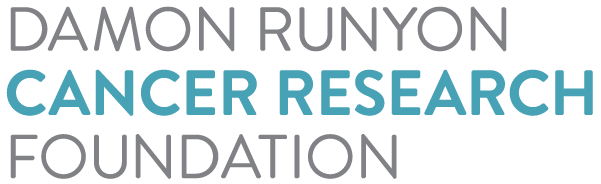 Physician-Scientist Training AwardSummary SheetComplete this form and submit with application.Summary SheetComplete this form and submit with application.Applicant:Degree(s):Proposal Title:(s):(s):Proposal Title:Institution:Institution:Key Words:Department(s):Department(s):Key Words:Summary (One Page ONLY- No Attachments):Summary (One Page ONLY- No Attachments):Summary (One Page ONLY- No Attachments):